			Vysoká škola zdravotnická, o.p.s., Duškova 7, Praha 5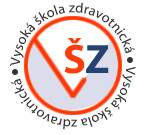 Název předmětu: Medicína katastrof a hromadných neštěstí 2Studijní obor: Zdravotnický záchranář – 2AZZ 2BZZPřednášející: Mgr. Jaroslav Pekara, Ph.D. Hodnocení a požadavky k zápočtu, na zkoušku:docházka – (nutné splnit minimálně  ½ docházky)je možné omluvit polovinu docházky – omluva se počítá vždy maximálně den předem emailem na: pekara@vszdrav.czsamostatná aktivita ze strany studenta (pomoc při výuce, aktivní účast na výuce, mimoškolních aktivitách)zápočet – test + vypracování seminární práce + karta lékůMultiple choice test ze zaslaných materiálů Pekara, ŠeblováVypracování seminární práce tématu dle zadání – vzor vložen ve Studijních materiálech předmětu do 30. 4. 2020!!!Podmínky seminární práce:Téma student vypracuje dle zadáníKapitoly/podkapitoly/obrázky se dodržují vždy podle vzoru Anatomie, fyziologie, etiopatogeneze, klinické příznaky, diagnostika, léčba, prevence pouze dobrovolná)Literatura nesmí být starší 5 let (tedy od roku 2015) a budete mít všichni 10 různých knih/časopisů – mohou být jen převratné novinky nebo zahraniční.Práce musí být česky a dodržen pravopis (!)Práce musí obsahovat 5 kontrolních otázek – libovolný počet odpovědíTémata není možné měnitVypracování karty z Farmakologie dle přiloženého vzoru do 22. 6. 2020:Abrahám, JakubBolesti hlavyBalaščák, JozefAkutní selhání jater D'Ambrosca, AnnaAspirační syndromyDianova, VeronikaHypotermieHlušičkova, KarolínaHypertermieMüller, MichaelInfekce CNSRázga, EvaSepse, sirs, MODSVyskočil, MartinKolapsBlažej, LukášPre/eklampsie, Hellp syndromČervínková, RadkaHypertenzní krizeKocourek, Martinplicni embolieKulovaná, MichaelaARDSPavlišová, TerezaPřekotný porodZniszczol, MarcelHypo/hyperglykémieAbrahám, JakubNitromint aerosol Arduan Gynipral Plegomazin Balaščák, JozefVentolinBetaloc Haloperidol Propofol D'Ambrosca, AnnaBerodual N Bricanyl Heparin Remestyp Dianova, VeronikaAlgifen NEO Buscopan Hypnomidate Suxamethonium Hlušičkova, KarolínaParalen Apaurin Gelaspan Solu-Medrol Müller, MichaelIbalgin Atropin Isoprenalin Syntophyllin Rázga, EvaDiazepam Calypsol Kardegic Syntostigmin Vyskočil, MartinTensiomin Calcium Lekoptin Thiopental Blažej, LukášRectodelt  Cordarone Magnesium Torecan Červínková, RadkaDiazepam rectal  Dexamed Mesocain Tramal Kocourek, MartinActilyse Epanutin Midazolam SufentanilKulovaná, MichaelaAdrenalin Ebrantil Naloxon ZofranPavlišová, TerezaG 40 % Exacyl Noradrenalin OndasetronZniszczol, MarcelAnexate Furosemid Oxytocin Morphin